1.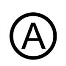 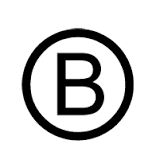 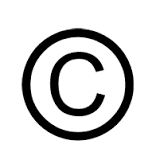 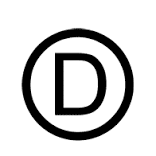 26.51.76.2.27.52.77.3.28.53.78.4.29.54.79.5.30.55.80.6.31.56.81.7.32.57.82.8.33.58.83.9.34.59.84.10.35.60.85.11.36.61.86.12.37.62.87.13.38.63.88.14.39.64.89.15.40.65.90.16.41.66.91.17.42.67.92.18.43.68.93.19.44.69.94.20.45.70.95.21.46.71.96.22.47.72.97.23.48.73.98.24.49.74.99.25.50.75.100.